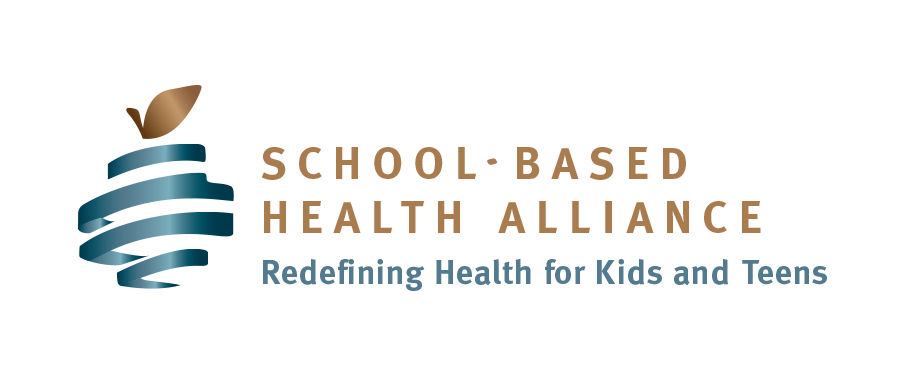 Year One -  WorkplanYear One -  WorkplanYear One -  WorkplanYear One -  WorkplanYear One -  WorkplanBusiness Plan SectionObjectiveActivities/StrategiesDate / Timeline:Key Person(s) Responsible Needs StatementDevelop a clear and concise statement of the needComplete Readiness AssessmentReview Readiness AssessmentDraft summary of needs statement based on Readiness Assessment FindingsConvene partners and planning group members to review, edit, and finalize needs statementCollaborating PartnersCreate an SBHC collaborating partnership description List the name, title, and contact information for each partner organization’s liaison Indicate each member’s role and responsibilities (convener; local education agency, medical sponsor; behavioral health provider; other service provider(s); community, student, parent advisors; etc. Decide which partner organizations to include in the SBHC MOUVision and Mission StatementDevelop a clear and concise statement of the SBHC’s mission and visionReview collaborating partners’ vision and mission statements and assess compatibilityConvene partners, planning group members, parents, and students in a group vision and mission statement activity Goal Statement and Y1 ObjectivesDevelop a goal and supporting objectives to drive the SBHC’s programmatic directionDefine a goal statement with desired outcomes and accomplishments the SBHC will achieve in the first three yearsCreate Y1 Objectives that are specific, measurable, realistic, and time-bound (SMART) actions to support goal statement in year 1Services and StaffingDetermine SBHC services and required staffingSpecify the services available at the SBHC, based on the market analysis dataCreate a staffing matrix, including positions, qualifications, responsibilities, and weekly hoursDefine management and supervisory structure for SBHC staffDetermine hiring plans and partner involvement for each positionLocation, Facilities, and EquipmentDevelop an SBHC facilities planIdentify possible location(s) in or on school grounds to accommodate the SBHC and services to be providedSelect the SBHC locationDetermine renovation or capital improvements neededDescribe physical location(s) for SBHC service deliveryDescribe square footage of location(s) for SBHC service delivery (including number and functions of rooms).Include architectural drawing(s) of SBHC space(s)Develop list of SBHC equipment Marketing and Outreach Develop an SBHC marketing and outreach planConduct marketing training for collaborating partnersTranslate SBHC services into marketing terms (audiences, gatekeepers, messaging) and concepts (product, placement, price, promotion)Develop messages/taglines for each audience (school staff, parents, students)Develop promotional materials/vehicles/strategies for each audience (school staff, parents, students)Employ promotional materials and strategies with each target audience (school staff, parents, students) to drive SBHC enrollment, utilization, and outcomesPro-Forma SummaryComplete an SBHC financial projection for year oneEducate collaborating partners on  costs and revenue associated with an SBHCTrain collaborating partners on how to use a Pro-forma business plan to project SBHC expenses and revenue over four yearsComplete a year-one SBHC Pro-forma business plan to implement Optional Sections – beyond year oneOptional Sections – beyond year oneOptional Sections – beyond year oneOptional Sections – beyond year oneOptional Sections – beyond year oneExit PlanningDetermine ahead for potential change(s) in services or sponsorship to ensure continuity of careAgree on notice each partner will provide (minimum of 3 months notice and six months preferred)Determine transition plan (time, transfer of patients, payment of debtors, notification of funders, assets including space, equipment, records, etc.)Include in MOUExecutive SummaryHighlight key points from the Y1 SBHC Business PlanDistill business plan essentials into an abbreviated, one-page document for easy comprehensionCreate Executive Summary after all other business plan sections are completeMarket AnalysisPrepare an SBHC market analysisDescribe SBHC target audience(s)Describe current and projected needs of the target audience(s) from readiness assessment data and other data collection activities (surveys, focus groups, interviews)Describe geographic service area and demographics of the target audience(s)Include availability of similar programsDiscuss comparative advantage(s) of SBHC services Discuss challenges and opportunities the SBHC will face in the first yearRisk ManagementConsider risks the SBHC may encounter and a plan to reduce them.Provider background checksBasic safety training (CPR, Blood-borne pathogens, etc.)Hostility